Министерство образования и науки Российской ФедерацииФедеральное государственное автономное образовательное учреждениевысшего профессионального образованияНациональный исследовательский ядерный университет «МИФИ»Саровский физико-технический институт – филиал НИЯУ МИФИФакультет информационный технологий и электроникиКафедра философии и историиXIX СТУДЕНЧЕСКАЯ КОНФЕРЕНЦИЯ ПО ГУМАНИТАРНЫМ И СОЦИАЛЬНЫМ НАУКАМVII СТУДЕНЧЕСКАЯ КОНФЕРЕНЦИЯ ПО СОЦИОЛОГИИ6 декабря 2016 г.«Бедность - как замедляющий фактор модернизации России»Доклад студентов:М.Плотников(руководитель),ВТ-34С.Зверев,ВТ-34А.Петякшева,ВТ-34Преподаватель:К.и.н., доцентО.В. СавченкоСаров-2016Слайд 1Здравствуйте, мы хотим представить еще одну социальную проблему:«Бедность - как замедляющий фактор модернизации России».Слайд 2 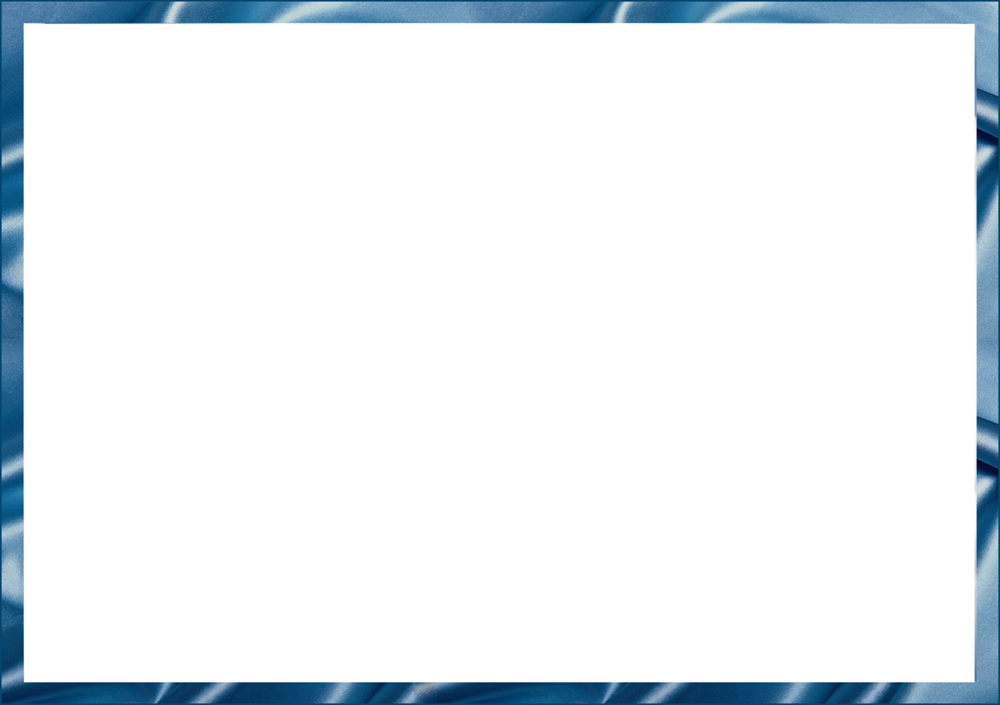 Слайд 3,4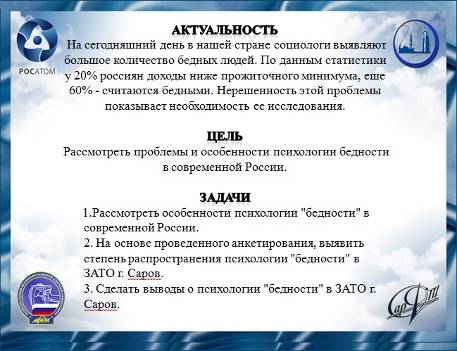 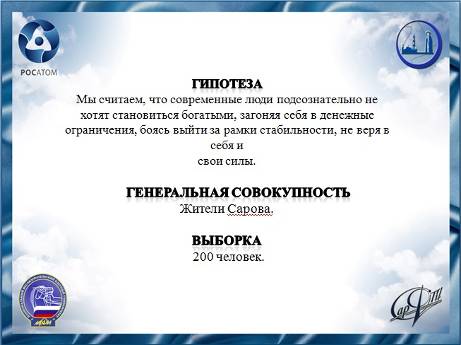 Слайд 5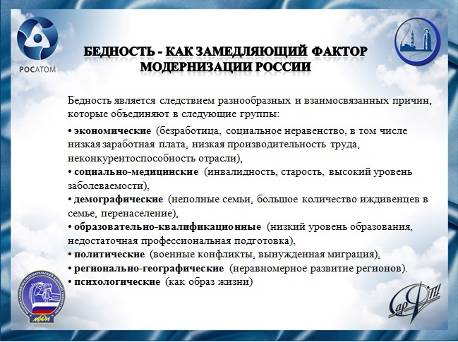 Модернизация - процесс полной или частичной реконструкции общественной системы с целью ускорения развития. В России (как и во многих, других странах) этот процесс встречает на своём пути, так называемые, замедляющие факторы. Одним из них является бедность. Причин её возникновения – множество и рассказывать о всех слишком долго. Поэтому для нашего доклада мы выбрали ту группу причин, которая не зависит ни от политики государства, ни от социального статуса, ни от каких бы то ни было других, внешних факторов. Мы расскажем о психологии бедности.Слайд 6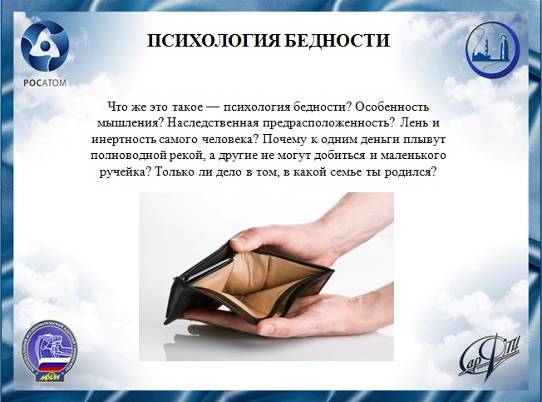 Во все времена в обществе было деление на людей богатых и людей бедных. Первым, конечно же, несказанно повезло родиться богачами. Им были изначально доступны многие блага и многие ресурсы. У них были привилегии и определённая свобода.А вот беднякам всегда приходилось несладко. Изо дня в день им нужно было зарабатывать себе на жизнь в поте лица, чтобы хоть как-то прокормить себя, семью. Их свобода почти всегда была ограничена, а о привилегиях даже и говорить не приходилось. Но в наши дни всё изменилось. Теперь человек, благодаря своему уму и своим талантам вполне может заработать кругленькую сумму и стать тем самым богачом. С одной стороны, кажется, что это сделать просто.Но на деле всё оказывается сложнее. Иногда человек вроде бы и умён и талантлив во многом, и вроде бы не бездельник, старается, из кожи вон лезет, но денег у него как не было, так и нет. И, что бы он ни предпринимал, заработать себе на безбедную жизнь не может. Концы с концами сводит, а вот выбраться за рамки весьма ограниченного бюджета - ни-ни!Слайд 7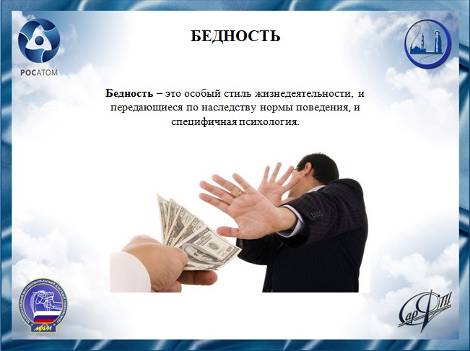 Итак, в нашем докладе мы рассматриваем бедность, как особый стиль жизнедеятельности, и передающиеся по наследству нормы поведения, и специфичная психология. Слайд 8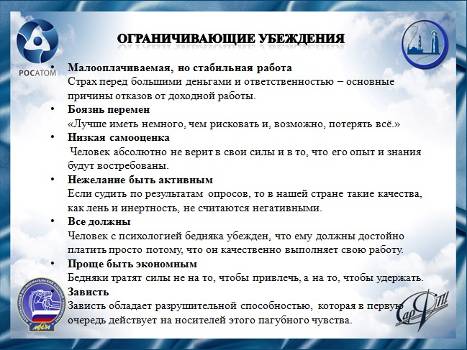 Далее мы расскажем об ограничивающих убеждениях бедного человека:1) Малооплачиваемая, но стабильная работа. Страх перед большими деньгами и ответственностью – основные причины отказов от доходной работы. Человек с психологией бедняка, как правило, выбирает низкооплачиваемую, но стабильную работу. В итоге, так и происходит, он идет на нудную, скучную работу, перестает осваивать новое, закисает и становится никому не нужным. Вместо того, чтобы расти и развиваться.2) Боязнь перемен. Опять же, по причине остаться никому не нужным, человек с психологией бедняка боится перемен. Девиз – лучше иметь немного, чем рисковать и, возможно, потерять всё. Люди с психологией бедности никогда не откроют свой бизнес, не будут осваивать новые сегменты рынка, не пойдут получать второе высшее образование в 40 лет и ни за что не переедут в другой город в поисках новой жизни в 50!3) Низкая самооценка. Да и откуда взяться высокой самооценке, если человек не живет, а прозябает – серая неинтересная работа, которую еще и страшно потерять, отсутствие в жизни ярких впечатлений, перемены мест и обоснованных рисков. Именно тех факторов, которые заставляют уважать себя за труды и возможности. 4) Нежелание быть активным. Пассивность - главное препятствие к жизни с достатком. А откуда возьмется желаемое богатство, если не прикладывать усилий к достижению цели. Деловые люди не топчутся на месте, они всегда пытаются познать и постичь новое: получить второе высшее образование, выучить иностранный язык. В то же время человек с психологией бедности не желает и не умеет (потому что никогда и не пробовал) проявлять активность – боится искать новую работу, потому что считает уже заранее, что не справится, не подрабатывает, потому что уверен, что ничего не получится и денег все равно не будет.5) Все должны. Человек с психологией бедняка убежден, что ему должны достойно платить. Просто потому, что он качественно выполняет свою работу. И зарплата у него должна быть такая, чтобы хватало и на быт, и на отдых, и на детей, и на себя. Забывая при этом, что он сам согласился на работу с низкой оплатой. Человек перекладывает ответственность с себя на других. Какой смысл двигаться, если от меня все равно ничего не зависит? Делай – не делай, а результат один - ничего не получу. 6) Проще быть экономным. Бедняки тратят силы не на то, чтобы привлечь, а на то, чтобы удержать. Они тратят часы на посещение магазинов, сравнивая цены и делая покупки там, где дешевле. Они пишут и ходят в различные инстанции, добиваясь мизерного снижения оплаты за коммунальные услуги или одноразовой социальной помощи, которой едва ли хватает на один поход в магазин. Вместо того, чтобы эти же усилия эффективно потратить на заработок или поиск хорошей работы. 7) Зависть. При появлении у человека мысли, что богатым все дается легко, что заработать большие деньги нереально, в душе рождается нехорошее чувство — зависть. А зависть обладает разрушительной способностью. И в первую очередь она действует на носителей этого пагубного чувства. Ведь вместо того, чтобы самим развиваться и созидать, многие просто сетуют на свою неудавшуюся судьбу. Согласитесь, легче искать виноватых вокруг себя, чем находить изъяны в себе.Слайд 9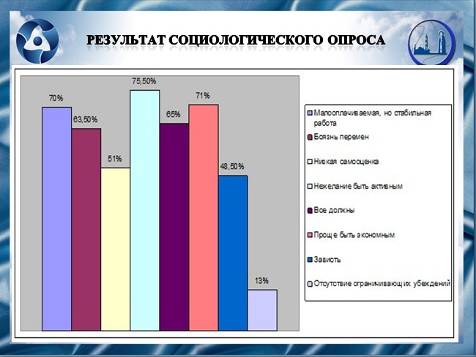 Во время работы над докладом, нами был проведён опрос среди жителей Сарова, с целью выявить наличие ограничивающих убеждений, а, следовательно, и психологии бедности. Результаты нашего опроса вы можете видеть на слайде. Здесь показано, у скольки процентов опрошенных есть те или иные ограничивающие убеждения. Малооплачиваемая, но стабильная работа - 70%Боязнь перемен - 63.5%Низкая самооценка - 51%Нежелание быть активным - 75.5%Все должны - 65%Проще быть экономным - 71%Зависть - 48.5%И всего у 13% опрошенных отсутствуют ограничивающие убеждения.Результаты опроса показывают, что большая часть населения подвержена психологии бедности и это отрицательно влияет на жизнь каждого человека в отдельности и всей страны в целом. И о какой модернизации может идти речь, если большинство Россиян не может добиться оптимального благосостояния в текущих условиях и на данном этапе развития.Слайд 10 - Список литературы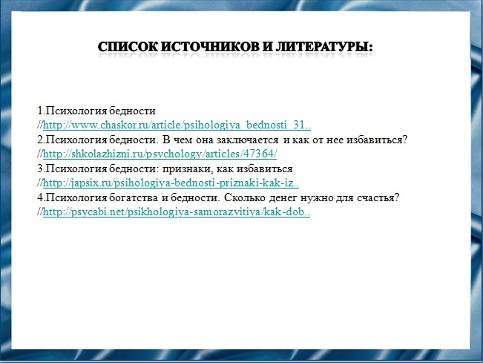 Слайд 11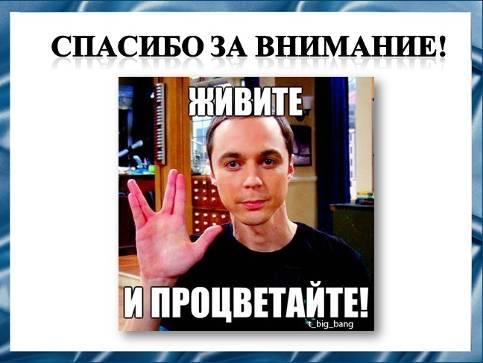 Спасибо за внимание. Живите и процветайте!